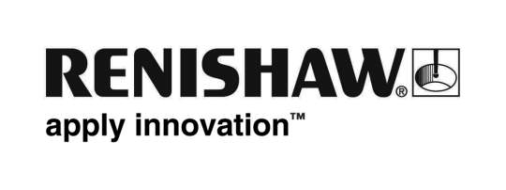 Renishaw tillkännager lanseringen av RSP3-6 skannande prob för multisensorsystemet REVO®Renishaw är glada att tillkännage lanseringen av RSP3-6 skannande prob med utökad räckvidd för användning med REVO 5-axligt mätsystem på CMM-maskiner. Proben RSP3-6 förbättrar kapaciteten för att komma åt och kontrollera funktioner djupt inne i lopp genom att kombinera långa förlängare på upp till 800 mm med REVO:s 5-axliga rörelser. RSP3-6 är idealisk för att kontrollera stora detaljer, såsom motorblock och komponenter för tunga maskiner som används för gruvdrift och i bygg-, fordons- och försvarsindustrin.RSP3-6-systemet består av en prob och olika mätspetshållare, för applikationer som kräver raka och ledade förlängare. Proben RSP3-6 kan automatiskt bytas ut mot alla andra probalternativ som finns tillgängliga för REVO. Denna flexibilitet innebär att det optimala verktyget kan väljas för att kontrollera många olika funktioner, allt på en CMM-plattform. RSP3-6:s raka mätspetshållare kan användas med förlängare upp till 800 mm från REVO:s A-axelrotationscentrum, och dess ledade mätspetshållare kan användas med förlängare upp till 600 mm från samma referenspunkt.Proben kan användas både för applikationer med 3D-kontaktprob och 2D-skanning. Se det på EMO 2015, hall 5, monter D15. En produktvideo finns här: https://www.youtube.com/watch?v=nkLH8r2wBBsYtterligare information finns på vår webbplats www.renishaw.se/cmm.-Slut-